Corsi a scelta/Elective Courses LaureaAl momento dell’espressione delle 5 opzioni per ogni ambito, lo studente è chiamato a verificare l’orario per evitare possibili sovrapposizioni fra i corsi a scelta opzionati ed eventualmente i corsi curriculari previsti per la sezione di allocazione. Nella tabella sotto riportata sono presentati i corsi a scelta con le informazioni fondamentali e i Corsi di Laurea Magistrale in cui sono inseriti. Oltre a queste informazioni è opportuno verificare le indicazioni dei singoli CdLM e i programmi (https://www.design.polimi.it/it/didattica/studiare-design/offerta-formativa-a-scelta) Legenda/Notes: Design del prodotto industriale – PRODesign degli interni – INTDesign della Comunicazione – COMDesign della moda – MODGRUPPO 1SOLO PER DESIGN DELLA COMUNICAZIONEGRUPPO 1 / Area 1GRUPPO 1 / Area 1GRUPPO 1 / Area 1GRUPPO 1 / Area 1GRUPPO 1 / Area 1GRUPPO 1 / Area 1GRUPPO 1 / Area 1GRUPPO 1 / Area 1GRUPPO 1 / Area 1Codice /Code Settore ScientificoDisciplinare/Disciplinary AreaInsegnamento/CourseDocenteSemestre/SemesterLingua/LanguageOfferto a/Offered toNumero programmato/Programmed NumberGiorno di lezione/053485ING-IND/22AMBIENTE E PROGETTOBORRONI1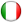 PRO;INT;COM;MOD50 Polimi Design+10 IncomingGiovedì H 10-14056221ING-IND/22MATERIALI E DISPOSITIVI BIOMEDICITANZI1PRO40 Polimi Design+10 IncomingGiovedì h 10-14  ONLINE con revisioni in aula in date da definire053667MAT/08COMPUTER ANIMATIONMIGLIO1PRO;INT;COM;MOD55 Polimi Design+5 IncomingGiovedì h 10-14052034ICAR/13DESIGN & LAVOROBOZANIC1PRO;INT;COM;MOD60 Polimi Design+5 IncomingMercoledìh 15-19053516SECS-P/08DESIGN STARTUPCAMPODALL’ORTO1PRO;INT;COM;MOD60 Polimi Design+10 IncomingMercoledìh 15-19056381 IUS/01IL DIRITTO DEL DESIGNCAZZANIGA1PRO;INT;COM;MOD70 Polimi Design+10 IncomingGiovedì h 10-14056433ICAR/13LONGEVITÀ E INNOVAZIONE RESPONSABILESAMORE’1PRO;INT;COM;MOD50L+50LM Polimi Design+10 IncomingGiovedì h 9.15-13.15056382ICAR/13STRUMENTI E METODI PER LA COMUNICAZIONE DI IDENTITÀMAINI 1PRO;INT;COM;MOD65 Polimi Design+10 IncomingGiovedì h 10-14051950ICAR/13FOTOGIORNALISMO: NARRARE PER IMMAGINICAPOVILLA1PRO;INT;COM;MOD45 Polimi Design+5 IncomingGiovedì h 10-14057355SECS/P08RETAIL DESIGNCARLO MEO AQ1PRO;INT;COM70 Polimi Design+10 IncomingGiovedì h 10-14056383ICAR/13TEXTILE & PRINTS DESIGN FOR FASHIONLUZ MARIA JARAMILLO1MOD25 Polimi + 5 IncomingGiovedìh 10-14 ONLINEPer gli insegnamenti a scelta di 2° semestre si intende una didattica in presenza previa verifica delle condizioni sanitariaNel caso l’emergenza sanitaria dovesse protrarsi si renderà necessaria l’adozione di una erogazione parzialmente o totalmente online.Per gli insegnamenti a scelta di 2° semestre si intende una didattica in presenza previa verifica delle condizioni sanitariaNel caso l’emergenza sanitaria dovesse protrarsi si renderà necessaria l’adozione di una erogazione parzialmente o totalmente online.Per gli insegnamenti a scelta di 2° semestre si intende una didattica in presenza previa verifica delle condizioni sanitariaNel caso l’emergenza sanitaria dovesse protrarsi si renderà necessaria l’adozione di una erogazione parzialmente o totalmente online.Per gli insegnamenti a scelta di 2° semestre si intende una didattica in presenza previa verifica delle condizioni sanitariaNel caso l’emergenza sanitaria dovesse protrarsi si renderà necessaria l’adozione di una erogazione parzialmente o totalmente online.Per gli insegnamenti a scelta di 2° semestre si intende una didattica in presenza previa verifica delle condizioni sanitariaNel caso l’emergenza sanitaria dovesse protrarsi si renderà necessaria l’adozione di una erogazione parzialmente o totalmente online.Per gli insegnamenti a scelta di 2° semestre si intende una didattica in presenza previa verifica delle condizioni sanitariaNel caso l’emergenza sanitaria dovesse protrarsi si renderà necessaria l’adozione di una erogazione parzialmente o totalmente online.Per gli insegnamenti a scelta di 2° semestre si intende una didattica in presenza previa verifica delle condizioni sanitariaNel caso l’emergenza sanitaria dovesse protrarsi si renderà necessaria l’adozione di una erogazione parzialmente o totalmente online.Per gli insegnamenti a scelta di 2° semestre si intende una didattica in presenza previa verifica delle condizioni sanitariaNel caso l’emergenza sanitaria dovesse protrarsi si renderà necessaria l’adozione di una erogazione parzialmente o totalmente online.Per gli insegnamenti a scelta di 2° semestre si intende una didattica in presenza previa verifica delle condizioni sanitariaNel caso l’emergenza sanitaria dovesse protrarsi si renderà necessaria l’adozione di una erogazione parzialmente o totalmente online.054943ICAR/13DESIGN PER IL SOCIALE. CONTRIBUTO PER LA SOCIAL INNOVATIONFIGIANI2PRO;INT;COM;MOD36 Polimi Design+4 IncomingGiovedì h 14:15-18:15053527ICAR/13IL FOTOGRAFO E IL PROGETTOCRISCIANI2PRO;INT;COM;MOD80 Polimi Design+15 IncomingMercoledì h 14:15-18:15056384ICAR/13ILLUSTRAZIONE PER LA MODATESTA2MOD25 Polimi+ 5 IncomingMercoledì h 14:15-18:15056385ICAR/13IN & OUTDOOR DESIGN: COLOURS, MATERIALS, FORNITURE, TREND SEMPRINI2PRO;INT40 Polimi Design+15 IncomingGiovedì h 14:15-18:15051749ING-IND/22INNOVAZIONI NEI MATERIALI E NELLE FINITURECIGADA2PRO;INT;COM;MOD120 Polimi Design+10 IncomingMercoledì h 14:15-18:15nuovoICAR/13INTERIOR CAR DESIGN FOR THE NEW MOBILITYCODEGONI BALLONI2PRO;INT;COM;MOD40 Polimi DesignGiovedì h 14:15-18:15055201ICAR/13INTERIOR YACHT DESIGNBIONDA2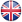 PRO;INT20 Polimi+ 10 IncomingMercoledì h 14:15-18:15051803ICAR/13SOFTWARE E GRAFICA PER IL WEBTOLINO2PRO;INT; MOD(COM OFFERTO IN ALTRO AMBITO)30 Polimi Pro-Int-Mod+5 IncomingGiovedì h 14:15-18:15051882ICAR/13TECNICHE GRAFICHE AVANZATE & SOFTWARE DESIGNFIAMMENGHI2PRO;INT;COM;MOD110 Polimi Design+10 IncomingMercoledì h 14:15-18:15056439ICAR/16TEMPORARY EXHIBITION DESIGNMORGANTI2PRO;INT;COM;MOD5 L+5 LM + 10 Incoming + 30 BIFT/GoenkaGiovedì h 14:15-18:15056390ICAR/16TEMPORARY STORE, POP-UP E SHOP SHARINGFALERI2PRO;INT;COM60 Polimi Design+5 IncomingMercoledì h 14:15-18:15
056387ICAR/13THE CITY OF CAREANZANI/SCULLICA2PRO;INT;COM;MOD60 Polimi Design+5 IncomingMercoledì h 14:15-18:15051949ICAR/13WOOD DESIGNCHERNICOFF2PRO;INT;COM;MOD60 Polimi Design+5 IncomingMercoledì h 14:15-18:15GRUPPO 2 / Area 2GRUPPO 2 / Area 2GRUPPO 2 / Area 2GRUPPO 2 / Area 2GRUPPO 2 / Area 2GRUPPO 2 / Area 2GRUPPO 2 / Area 2GRUPPO 2 / Area 2GRUPPO 2 / Area 2Codice/CodeSettore ScientificoDisciplinare/Disciplinary AreaInsegnamento/CourseDocenteSemestre/SemesterLingua/LanguageOfferto a/Offered toNumero programmato/Programmed NumberGiorno di lezione/051951M-PSI/01COLORE E PERCEZIONEBOERI1PRO;INT;COM;MOD78 Polimi Design+2 IncomingGiovedìh 15-19BLENDEDDate online16-set-2107-ott-2114-ott-2121-ott-2111-nov-2109-dic-21Le altre lezioni in presenza056391ICAR/13DESIGN RESPONSABILEMAIOCCHI1PRO;INT;COM;MOD58 Polimi Design+2 IncomingGiovedìh 15-19051796ICAR/13ESTETICA DELLE COSE: ABITARE COMUNICARE PRODURRECOLONETTI1PRO;INT;COM50 Polimi Design+10 IncomingGiovedìh 15-19054975ICAR/13MESTIERI D’ARTE E BELLEZZA ITALIANACAVALLI1PRO;INT;COM;MOD80 Polimi DesignGiovedìh 15-19BLENDEDDate online16-set-2123-set-2130-set-2107-ott-2128-ott-2104-nov-21Le altre lezioni in presenza054941ICAR/13NEUROMARKETING E DESIGNGALLUCCI1PRO;INT;COM;MOD78 Polimi Design+2 IncomingGiovedìh 15-19BLENDEDDate online16-set-2123-set-2130-set-2107-ott-2104-nov-2111-nov-21Le altre lezioni in presenza051819ICAR/13RELAZIONI EFFICACI: CONOSCERE SE STESSI E GLI ALTRI PER COMUNICARE CON SUCCESSOBANDINI BUTI1PRO;INT;COM;MOD90 Polimi DesignGiovedìh 15-19BLENDEDDate online16-set-2123-set-2107-ott-2121-ott-2128-ott-2104-nov-21Le altre lezioni in presenza056394M-PSI/01TECNICHE DI NARRAZIONE PINARDI1PRO;INT; MOD(COM OFFERTO IN ALTRO AMBITO)15 Polimi Pro-Int-ModMercoledìh 10-14056392ICAR/13TRANSMEDIA STORYTELLING IN FASHION INDUSTRYNon anticipabile da studenti di 1 e 2 annoIANNILLI/BALDI1MOD35 Polimi +5 IncomingGiovedìh 15-19ONLINEPer gli insegnamenti a scelta di 2° semestre si intende una didattica in presenza previa verifica delle condizioni sanitariaNel caso l’emergenza sanitaria dovesse protrarsi si renderà necessaria l’adozione di una erogazione parzialmente o totalmente online.Per gli insegnamenti a scelta di 2° semestre si intende una didattica in presenza previa verifica delle condizioni sanitariaNel caso l’emergenza sanitaria dovesse protrarsi si renderà necessaria l’adozione di una erogazione parzialmente o totalmente online.Per gli insegnamenti a scelta di 2° semestre si intende una didattica in presenza previa verifica delle condizioni sanitariaNel caso l’emergenza sanitaria dovesse protrarsi si renderà necessaria l’adozione di una erogazione parzialmente o totalmente online.Per gli insegnamenti a scelta di 2° semestre si intende una didattica in presenza previa verifica delle condizioni sanitariaNel caso l’emergenza sanitaria dovesse protrarsi si renderà necessaria l’adozione di una erogazione parzialmente o totalmente online.Per gli insegnamenti a scelta di 2° semestre si intende una didattica in presenza previa verifica delle condizioni sanitariaNel caso l’emergenza sanitaria dovesse protrarsi si renderà necessaria l’adozione di una erogazione parzialmente o totalmente online.Per gli insegnamenti a scelta di 2° semestre si intende una didattica in presenza previa verifica delle condizioni sanitariaNel caso l’emergenza sanitaria dovesse protrarsi si renderà necessaria l’adozione di una erogazione parzialmente o totalmente online.Per gli insegnamenti a scelta di 2° semestre si intende una didattica in presenza previa verifica delle condizioni sanitariaNel caso l’emergenza sanitaria dovesse protrarsi si renderà necessaria l’adozione di una erogazione parzialmente o totalmente online.Per gli insegnamenti a scelta di 2° semestre si intende una didattica in presenza previa verifica delle condizioni sanitariaNel caso l’emergenza sanitaria dovesse protrarsi si renderà necessaria l’adozione di una erogazione parzialmente o totalmente online.Per gli insegnamenti a scelta di 2° semestre si intende una didattica in presenza previa verifica delle condizioni sanitariaNel caso l’emergenza sanitaria dovesse protrarsi si renderà necessaria l’adozione di una erogazione parzialmente o totalmente online.057405L-ART/03ARTE CONTEMPORANEA E SPAZIMAZZANTI2PRO;INT;COM;MOD40 Polimi LM INTERIOR, 15L+15LM + 5 IncomingMercoledìh 14:15-18:15056449ICAR/13BRAND OF MEDI LIBERTO2PRO;INT;COM;MOD75 Polimi Design+5 IncomingMercoledìh 9:15-13:15056448M-PSI/01CICLO DI INCONTRI DI «CINEMATERAPIA»GABELLIERI2PRO;INT;COM;MOD35 Polimi Design+5 IncomingMercoledìh 9:15-13:15051880M-FIL/04ESTETICA E DESIGNTASSINARI2PRO;INT;COM; MOD78 Polimi Design+2 IncomingLunedì h 9:15-18.15 nelle date: 28 febbraio11 aprile9 maggioMercoledì h 9:15-13:15nelle date:   2 marzo  13 aprile - 11 maggio Giovedì h 9:15-13:15 date:3 marzo
14 aprile12 maggio 055187ICAR/13ITALIAN DESIGN WAY: AN INTRODUCTIONASTORI2PRO;INT;COM;MOD5 L+5 LM + 10 Incoming + 30 BIFT/GoenkaGiovedìh 9:15-13:15057556ICAR/13DAL WAYFINDING AL PHYSICAL BRANDING: TRA COMUNICAZIONE E INTERIOR DESIGNSILVA CORONEL2INT; COM 45 Polimi +10 IncomingGiovedìh 9:15-13:15057356ICAR/13L’ARTE DI COMUNICAREGALBIATI Marisa2PRO;INT;COM50 Polimi + 10 IncomingGiovedìh 9:15-13:15053154ICAR/13LEGGERE IL CINEMA: UNA NUOVA PERCEZIONE. BELLAVITA2PRO;INT;COM;MOD90 Polimi Design+10 IncomingMercoledìh 9:15-13:15056436ICAR/13LIFE STYLE AND FASHIONDELL’ACQUA2PRO;INT;COM;MOD5 L+5 LM + 10 Incoming + 30 BIFT/GoenkaMercoledìh 9:15-13:15053733ICAR/13PROGETTO DELL’IDENTITÀROMANO ANTONIO2PRO;INT;COM;MOD90 Polimi L Design +10 IncomingMercoledìh 9:15-13:15051864M-PSI/01RETORICA DELLA PAROLA E DELL'IMMAGINEALBERA2PRO;INT;MOD COM100 Polimi Design+10 IncomingGiovedìh 9:15-13:15054823M-FIL/05TEORIE DELLA COMUNICAZIONEZINGALE2PRO;INT; MOD(COM OFFERTO IN ALTRO AMBITO)30 Polimi MOD/INT/PRO 50 COM+10 IncomingGiovedìh 9:15-13:15GRUPPO 3 / Area 3GRUPPO 3 / Area 3GRUPPO 3 / Area 3GRUPPO 3 / Area 3GRUPPO 3 / Area 3GRUPPO 3 / Area 3GRUPPO 3 / Area 3GRUPPO 3 / Area 3GRUPPO 3 / Area 3Codice/CodeSettore ScientificoDisciplinare/Disciplinary AreaInsegnamento/CourseDocenteSemestre/SemesterLingua/LanguageOfferto a/Offered toNumero programmato/Programmed NumberGiorno di lezione/056395M-PSI/01TECNICHE DI NARRAZIONEPINARDI1COM45 Polimi COMMercoledìh 10-14052052ICAR/13CREATIVE CODINGMAURI1COM L E LM20 L + 25 LM (di cui 20 1 anno e 5 2 anno) + 5 LM Mathematical EngineeringMercoledìh 10-14Per gli insegnamenti a scelta di 2° semestre si intende una didattica in presenza previa verifica delle condizioni sanitariaNel caso l’emergenza sanitaria dovesse protrarsi si renderà necessaria l’adozione di una erogazione parzialmente o totalmente online.Per gli insegnamenti a scelta di 2° semestre si intende una didattica in presenza previa verifica delle condizioni sanitariaNel caso l’emergenza sanitaria dovesse protrarsi si renderà necessaria l’adozione di una erogazione parzialmente o totalmente online.Per gli insegnamenti a scelta di 2° semestre si intende una didattica in presenza previa verifica delle condizioni sanitariaNel caso l’emergenza sanitaria dovesse protrarsi si renderà necessaria l’adozione di una erogazione parzialmente o totalmente online.Per gli insegnamenti a scelta di 2° semestre si intende una didattica in presenza previa verifica delle condizioni sanitariaNel caso l’emergenza sanitaria dovesse protrarsi si renderà necessaria l’adozione di una erogazione parzialmente o totalmente online.Per gli insegnamenti a scelta di 2° semestre si intende una didattica in presenza previa verifica delle condizioni sanitariaNel caso l’emergenza sanitaria dovesse protrarsi si renderà necessaria l’adozione di una erogazione parzialmente o totalmente online.Per gli insegnamenti a scelta di 2° semestre si intende una didattica in presenza previa verifica delle condizioni sanitariaNel caso l’emergenza sanitaria dovesse protrarsi si renderà necessaria l’adozione di una erogazione parzialmente o totalmente online.Per gli insegnamenti a scelta di 2° semestre si intende una didattica in presenza previa verifica delle condizioni sanitariaNel caso l’emergenza sanitaria dovesse protrarsi si renderà necessaria l’adozione di una erogazione parzialmente o totalmente online.Per gli insegnamenti a scelta di 2° semestre si intende una didattica in presenza previa verifica delle condizioni sanitariaNel caso l’emergenza sanitaria dovesse protrarsi si renderà necessaria l’adozione di una erogazione parzialmente o totalmente online.Per gli insegnamenti a scelta di 2° semestre si intende una didattica in presenza previa verifica delle condizioni sanitariaNel caso l’emergenza sanitaria dovesse protrarsi si renderà necessaria l’adozione di una erogazione parzialmente o totalmente online.052053ICAR/13LICENSING E BRAND EXTENSIONTURINETTOBELTRAMI2COM L E LM60 L + 40 LMMartedì h 9:15-13:15051901ICAR/13DIGITAL STRATEGYDocente in attesa di nomina(Sormani)2COM L E LM30 L + 30 LMMartedì h 9:15-13:15056215ICAR/13SOFTWARE E GRAFICA PER IL WEBTOLINO2COM30 PolimiGiovedì h 14:15-18:15054823M-FIL/05TEORIE DELLA COMUNICAZIONEZINGALE2COMOfferto in altro Ambito per altre L30 Polimi MOD/INT/PRO 50 COM+10 IncomingGiovedìh 9:15-13:15056396ICAR/13TYPE DESIGNCOLIZZI2COM25 PolimiMercoledìh 9:15-13:15